VENDREDI 1er FÉVRIER 2019À partir de 18 H 30À la Salle des Fêtes de LENTILLAC DU CAUSSEQUE VOUS UTILISIEZ DES PESTICIDES OU NON,QUE VOUS MANGIEZ BIO. OU PAS,VOUS ÊTES TOUTES ET TOUS LES BIENVENUS !5ème SOIRÉE« NOUS VOULONS DES COQUELICOTS »SOIRÉE BIENVEILLANTE ET PACIFIQUE
et DÎNER PARTAGÉApportez :vos couverts, des boissons, des plats salés et / ou sucrés, de saison, naturels et si possible biologiques et locaux, …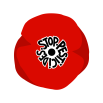 Une soirée « NOUS VOULONS DES COQUELICOTS »
chaque premier vendredi du mois durant deux ans.nousvoulonsdescoquelicots.orgContact : Aurélie au 06 31 66 75 67  Ne pas jeter sur la voie publique. MERCI.